SOUTH BENGAL PUBLIC SCHOOL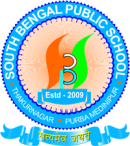 PROVISIONAL CLASS ROUTINE FOR THE ACADEMIC YEAR OF-2022-23 Class- II.PeriodMondayTuesdayWednesdayThursdayFridayPrayer07.40 a.m.-07.50 a.m.Prayer07.40 a.m.-07.50 a.m.Prayer07.40 a.m.-07.50 a.m.Prayer07.40 a.m.-07.50 a.m.Prayer07.40 a.m.-07.50 a.m.Prayer07.40 a.m.-07.50 a.m.1st Period07.50 a.m.-08.30 a.m.My World Env. Studies( Book-2 )I. MariaNew Trends in English Reader-2N. Shethi        T & O Resource ( Science ) Book-2 I. MariaInspired Mathematics( Book-2 )Mr Debabrata MaityMy World Env Studies( Book-2 )I. Maria2nd Period08.30 a.m.-09.05 a.m.Inspired Mathematics( Book-2 )Mr Debabrata MaityA Treasure of Tales-2( R.  Reader )S. TuduTouch Pad( Computer )J.JuiletSpelling Successes(Book-1 & 2)Miss N. Shethi.New Trends in English Reader - 2Miss N. ShethiTiffin Break 09.05 a.m.-09.45 a.m.Tiffin Break 09.05 a.m.-09.45 a.m.Tiffin Break 09.05 a.m.-09.45 a.m.Tiffin Break 09.05 a.m.-09.45 a.m.Tiffin Break 09.05 a.m.-09.45 a.m.Tiffin Break 09.05 a.m.-09.45 a.m.3rd Period09.45 a.m.-10.15 a.m.English  Grammar( Book – 2 )Mr Animesh MaityT & O Resource (Mathematics ) Book-2  Mr Debabrata MaityEnglish hand Writing( Handwriting Workbook )Mrs Soma PradhanEnglish  Grammar( Book – 2 )Mr Animesh Maity1000 words TalkingI. Maria 4th Period10.15 a.m. -10.50 a.m.Sahaj Path-2nd PartManasi Karan-----------------NabatarangNandini MaityEnglish Writing Skill( Paragraph  )Mr Animesh MaityVisual Art-2Mr S. K. Bera.English hand     Writing ( Handwriting Workbook )Mrs Soma PradhanEnglish Writing Skill( Time Tense )Mr Animesh Maity5th Period10.50 a.m. -11.30 a.m.  English hand Writing ( Handwriting Workbook )Mrs Soma PradhanSports & GamesManasi KaranBarnaparichaya-2nd PartManasi Karan-------------------Nabatarang-2Mrs Nandini MaityBengali Writing SkillMrs Manasi Karan-------------------Hindi Writing SkillMrs Nandini MaityTouch Pad( Computer )J.Juilet